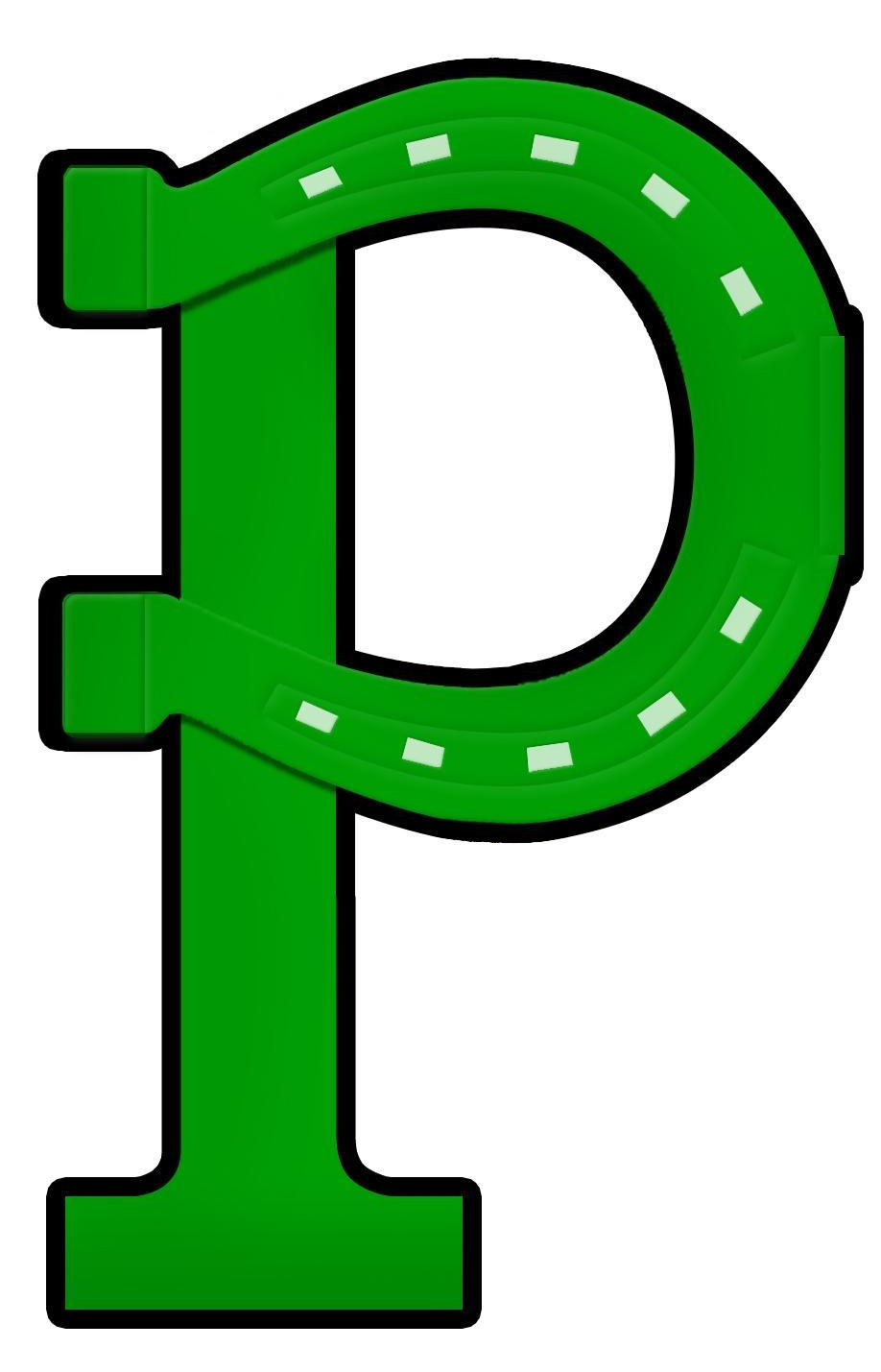 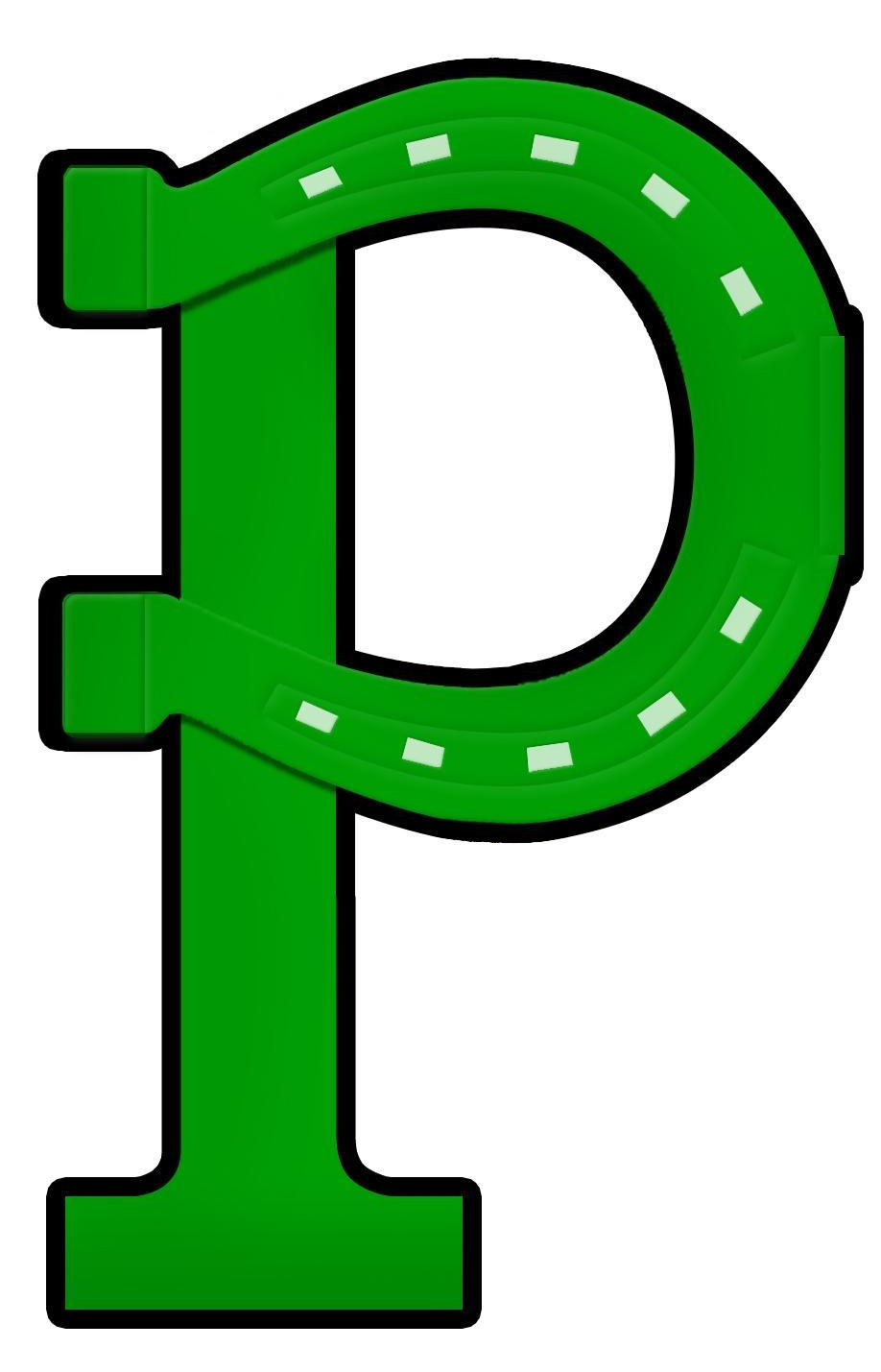 Portage Area HS Athletic Department Press Release	Wednesday, June 2nd Lane Macy has announced his intentions to continue his track career at Chatham University.  He chose the Cougars over the University of Pittsburgh at Johnstown. Lane qualified for the PIAA State Cross Country Championships in the fall.  He was also an important part of the Mustang Boys Track and Field team which finished 1st in the conference in the 2019 season and 2nd in the conference in this past season (2021). Macy was also successful on the Portage Area Forensics team, where he was a 3-time National qualifier, 2 time Regional and District Champions.  Lane, the son of Shawn and Jenette Macy, would like to thanks his family and coaches for all of the support over the years.  He believes that “in life you get out what you put in, and you have to keep giving until you can’t give anymore.” "Lane was one of the original members of our boys XC team and developed into a strong, committed runner and fantastic leader for our program.  Our loss is truly Chatham's gain.  The Cougars are getting an upstanding student-athlete who will help them immediately."  -Lance Hudak, Head Cross Country and Track Coach at Portage 